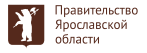 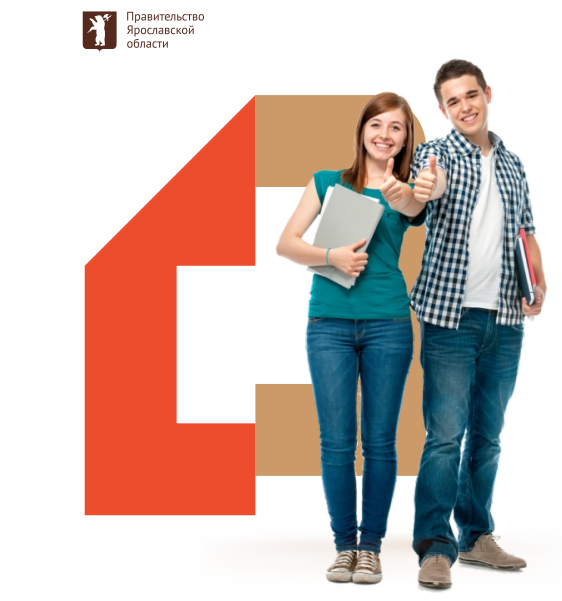 В МФЦ, расположенном по адресус.Большое Село, ул. Сурикова, д.51,Вы можете получить дополнительные услуги:Составление проекта договора купли-продажи, дарения, Соглашения о разделе (объединении) земельного участка;Ксерокопирование, сканирование документов;Размещение рекламы Вашего бизнеса на информационных стойках филиала и на сайте МФЦ.* услуги предоставляются на платной основе.Подробности – в центрах «Мои документы».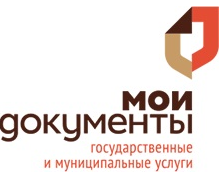 